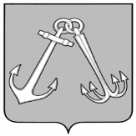 ИГАРСКИЙ ГОРОДСКОЙ СОВЕТ ДЕПУТАТОВР Е Ш Е Н И Е(в редакции решения от 04.03.2019 № 9-32; от 29.04.2019 № 10-40; от 27.01.2022 № 53-209)
26.04.2018                                                                                                      № 62-325Об утверждении Положения об организации и проведении публичных слушаний, общественных обсуждений по вопросам градостроительной деятельности в муниципальном образовании город ИгаркаНа основании Градостроительного кодекса Российской Федерации,                     статьи 28 Федерального закона от 06.10.2003 № 131-ФЗ «Об общих принципах организации местного самоуправления в Российской Федерации», статей 14, 22 Устава муниципального образования город Игарка Игарский городской Совет депутатов РЕШИЛ:Утвердить Положение об организации и проведении публичных слушаний, общественных обсуждений по вопросам градостроительной деятельности в муниципальном образовании города Игарки согласно приложению.Считать утратившими силу решения Игарского городского Совета депутатов:- от 05.02.2015 № 18-85 «Об утверждении Положения об организации                      и проведении публичных слушаний по вопросам градостроительной деятельности в муниципальном образовании город Игарка»;- от 23.06.2015 № 21-106 «О внесении изменений в Положение                                об организации и проведении публичных слушаний по вопросам градостроительной деятельности в муниципальном образовании город Игарка, утвержденное решением Игарского городского Совета депутатов от 05.02.2015                     № 18-85»;- от 06.11.2015 № 25-134 «О внесении изменений в Положение                                об организации и проведении публичных слушаний по вопросам градостроительной деятельности в муниципальном образовании город Игарка, утвержденное решением Игарского городского Совета депутатов от 05.02.2015                       № 18-85». 3. Контроль за исполнением настоящего решения возложить                                 на постоянную комиссию Игарского городского Совета депутатов                                    по промышленности, транспорту и связи (А.А.Машакин). 4. Решение вступает в силу со дня официального опубликования в газете «Игарские новости». ПредседательИгарского городскогоСовета депутатов                                                                                    Ф.Ф.СухининГлава города Игарки                                                                               Е.В.Никитин                                                                        2                                                                                                                                            Приложениек решению Игарского городского Совета депутатовот  26.04.2018 № 62-325Положение
об организации и проведении публичных слушаний, общественных обсуждений по вопросам градостроительной деятельности на территории муниципального образования город ИгаркаОбщие положения1.1. Настоящее Положение разработано на основании Градостроительного кодекса Российской Федерации, Федерального закона                         от 06.10.2003 № 131-ФЗ «Об общих принципах организации местного самоуправления в Российской Федерации» и устанавливает  порядок организации и проведения публичных слушаний, общественных обсуждений                   по вопросам градостроительной деятельности на территории муниципального образования город Игарка.1.2. Под публичными слушаниями или общественными обсуждениями                          в настоящем Положении понимается форма реализации прав населения                            на участие в процессе принятия решений органами местного самоуправления посредством публичного или общественного обсуждения проектов                                 по вопросам градостроительной деятельности.1.3. Публичные слушания или общественные обсуждения проводятся                     до принятия решений об осуществлении градостроительной деятельности                         в соответствии с настоящим Положением. 1.4. Уполномоченным органом на проведение публичных слушаний или общественных обсуждений является администрация города Игарки (далее - администрация города).1.5. Уполномоченный орган в целях обеспечения реализации своих полномочий по проведению публичных слушаний или общественных обсуждений создает коллегиальной совещательный орган, являющийся организатором публичных слушаний или общественных обсуждений (далее – организатор).Проекты муниципальных правовых актов и вопросы, подлежащие вынесению на публичные слушания или общественные обсуждения2.1. Публичные слушания или общественные обсуждения проводятся                     в целях соблюдения права человека на благоприятные условия жизнедеятельности, прав и законных интересов правообладателей земельных участков и объектов капитального строительства.3Решения, принятые на публичных слушаниях или общественных обсуждениях, носят рекомендательный характер.2.2. На публичные слушания или общественные обсуждения                                    в обязательном порядке выносятся:1) проект генерального плана города Игарки, а также проекты                                           о внесении изменений в генеральный план города, за исключением случаев, предусмотренных Градостроительным кодексом Российской Федерации;2) проекты Правил землепользования и застройки города, а также проекты внесения изменений в Правила, за исключением случаев, предусмотренных Градостроительным кодексом Российской Федерации;3) проекты Правил благоустройства территории города Игарки, а также проекты внесения изменений в Правила;4) проекты документации по планировке территории и проекты документации по межеванию территорий, а также проекты внесения изменений в них, за исключением случаев, предусмотренных Градостроительным кодексом Российской Федерации;5) проекты решений о предоставлении разрешения на условно разрешенный вид использования земельного участка или объекта капитального строительства;6) проекты решений о предоставлении разрешения на отклонение                      от предельных параметров разрешенного строительства, реконструкции объектов капитального строительства;7) исключен решением от 29.04.2019 № 10-40.Процедура проведения публичных слушанийили общественных обсуждений3.1. Процедура проведения общественных обсуждений состоит                            из следующих этапов:1) оповещение о начале общественных обсуждений;2) размещение проекта, подлежащего рассмотрению на общественных обсуждениях, и информационных материалов к нему на официальном сайте уполномоченного органа местного самоуправления в информационно-телекоммуникационной сети «Интернет» (далее - официальный сайт) и (или)                        в государственной или муниципальной информационной системе, обеспечивающей проведение общественных обсуждений с использованием информационно-телекоммуникационной сети «Интернет»), либо на региональном портале государственных и муниципальных услуг (далее                          - информационные системы) и открытие экспозиции или экспозиций такого проекта;3) проведение экспозиции или экспозиций проекта, подлежащего рассмотрению на общественных обсуждениях;4) подготовка и оформление протокола общественных обсуждений;5) подготовка и опубликование заключения о результатах общественных обсуждений.43.2. Процедура проведения публичных слушаний состоит из следующих этапов:1) оповещение о начале публичных слушаний;2) размещение проекта, подлежащего рассмотрению на публичных слушаниях, и информационных материалов к нему на официальном сайте и открытие экспозиции или экспозиций такого проекта;3) проведение экспозиции или экспозиций проекта, подлежащего рассмотрению на публичных слушаниях;4) проведение собрания или собраний участников публичных слушаний;5) подготовка и оформление протокола публичных слушаний;6) подготовка и опубликование заключения о результатах публичных слушаний.Оповещение населения о начале публичных слушанийили общественных обсуждений4.1. Организатор публичных слушаний или общественных обсуждений оповещает жителей города о начале публичных слушаний или общественных обсуждений не позднее чем за семь дней до дня размещения на официальном сайте или в информационных системах проекта, подлежащего рассмотрению                    на публичных слушаниях или общественных обсуждениях путем опубликования оповещения в газете «Игарские новости» в порядке, установленном для официального опубликования муниципальных правовых актов, и одновременного  размещения на официальном сайте.4.2. Дополнительно осуществляется информирование населения города                             в форме объявлений на информационных стендах, оборудованных около здания уполномоченного органа, в местах массового скопления граждан,                          в иных местах, расположенных на территории, в отношении которой подготовлены соответствующие проекты, и (или) в границах территориальных зон и (или) земельных участков, в пределах которых проводятся публичные слушания или общественные обсуждения, а также иными способами, обеспечивающими доступ участников публичных слушаний или общественных обсуждений к указанной информации.4.3. В оповещении о проведении публичных слушаний или общественных обсуждений должна содержаться информация:1) о проекте, подлежащем рассмотрению на публичных слушаниях или общественных обсуждениях, и перечень информационных материалов                         к такому проекту;2) о порядке и сроках проведения публичных слушаний или общественных обсуждений по проекту, подлежащему рассмотрению                                    на публичных слушаниях или общественных обсуждениях;53) о месте, дате открытия экспозиции или экспозиций проекта, подлежащего рассмотрению на публичных слушаниях или общественных обсуждениях, о сроках проведения экспозиции или экспозиций такого проекта, о днях и часах, в которые возможно посещение указанных экспозиции или экспозиций;4) о порядке, сроке и форме внесения участниками публичных слушаний или общественных обсуждений предложений и замечаний, касающихся проекта, подлежащего рассмотрению на публичных слушаниях или общественных обсуждениях.4.4. Оповещение о начале общественных обсуждений должно содержать информацию об официальном сайте, на котором будут размещены проект, подлежащий рассмотрению на общественных обсуждениях, и информационные материалы к нему, или об информационных системах, в которых будут размещены такой проект и информационные материалы к нему,                                               с использованием которых будут проводиться общественные обсуждения. Оповещение о начале публичных слушаний должно содержать информацию об официальном сайте, на котором будут размещены проект, подлежащий рассмотрению на публичных слушаниях, и информационные материалы к нему, информацию о дате, времени и месте проведения собрания или собраний участников публичных слушаний.4.5. Проекты муниципальных правовых актов, перечисленные в пункте 2.2 настоящего Положения должны быть предварительно опубликованы                          в газете «Игарские новости» и размещены на официальном сайте не позднее чем за 10 календарных дней до дня проведения публичных слушаний или общественных обсуждений.Порядок организации публичных слушанийили общественных обсужденийПри организации публичных слушаний или общественных  обсуждений организатор:составляет план работы по подготовке и проведению публичных слушаний или общественных обсуждений;определяет перечень представителей органов местного самоуправления города, разработчиков градостроительной документации, специалистов, экспертов и иных лиц, приглашаемых для выступлений перед участниками публичных слушаний (далее – докладчики).устанавливает порядок и последовательность выступлений                             на публичных слушаниях;размещает проект, подлежащий рассмотрению на общественных обсуждениях, и информационных материалов к нему на официальном сайте                               и (или) в информационных системах, а также размещает проект, подлежащий рассмотрению на публичных слушаниях, и информационных материалов                        к нему на официальном сайте;6организует открытие и проведение экспозиции или экспозиций проекта, подлежащего рассмотрению на публичных слушаниях или общественных обсуждениях;организует в ходе работы экспозиции консультирование посетителей экспозиции, которое осуществляется представителями уполномоченного органа, организатора публичных слушателей или общественных обсуждений                     и (или) разработчика проекта, подлежащего рассмотрению на публичных слушаниях или общественных обсуждениях, а также распространение материалов о проекте, подлежащем рассмотрению на публичных слушаниях или общественных обсуждениях.5.2. Организатором публичных слушаний или общественных обсуждений обеспечивается равный доступ к проекту, подлежащему рассмотрению                             на публичных слушаниях или общественных обсуждениях, всех участников публичных слушаний или общественных обсуждений (в том числе путем предоставления при проведении общественных обсуждений доступа                                  к официальному сайту, информационным системам в многофункциональных центрах предоставления государственных и муниципальных услуг и (или) помещениях органов государственной власти субъектов Российской Федерации, органов местного самоуправления, подведомственных им организаций).5.3. Официальный сайт и (или) информационные системы должны обеспечивать возможность:1) проверки участниками общественных обсуждений полноты                               и достоверности отражения на официальном сайте и (или) в информационных системах внесенных ими предложений и замечаний;2) представления информации о результатах общественных обсуждений, количестве участников общественных обсуждений.5.4. В период размещения в соответствии с подпунктом 2 пункта 3.1                               и подпункта 2 пункта 3.2 настоящего Положения проекта, подлежащего рассмотрению на публичных слушаниях или общественных обсуждениях,                                               и информационных материалов к нему, участники публичных слушаний или общественных обсуждений, прошедшие в соответствии с пунктом 6.5 настоящего Положения идентификацию, имеют право вносить предложения                       и замечания, касающиеся такого проекта:1) посредством официального сайта или информационных систем                         (в случае проведения общественных обсуждений);2) в письменной или устной форме в ходе проведения собрания или собраний участников публичных слушаний (в случае проведения публичных слушаний);3) в письменной форме в адрес организатора общественных обсуждений или публичных слушаний;4) посредством записи в книге (журнале) учета посетителей экспозиции проекта, подлежащего рассмотрению на общественных обсуждениях или публичных слушаниях.7  5.5. Предложения и замечания, внесенные в соответствии с пунктом 5.4 настоящего Положения, подлежат регистрации, а также обязательному рассмотрению организатором публичных слушаний или общественных обсуждений, за исключением случая, предусмотренного частью 5.6 настоящего Положения. 5.6. Предложения и замечания, внесенные в соответствии с частью 5.4 настоящего Положения, не рассматриваются в случае выявления факта представления участником общественных обсуждений или публичных слушаний недостоверных сведений, предъявляемых в соответствии с пунктом 6.5 настоящего Положения.Порядок проведения публичных слушанийили общественных обсужденийПубличные слушаний или общественные обсуждения проводятся организатором публичных слушаний либо комиссией по подготовке проекта правил землепользования и застройки в зависимости от предмета публичных слушаний или общественных обсуждений.6.2. Участниками общественных обсуждений или публичных слушаний по проектам генеральных планов, проектам правил землепользования                               и застройки, проектам планировки территории, проектам межевания территории, проектам правил благоустройства территории, проектам, предусматривающим внесение изменений в один из указанных утвержденных документов, являются граждане, постоянно проживающие на территории города, в отношении которой подготовлены данные проекты, правообладатели находящихся в границах этой территории земельных участков и (или) расположенных на них объектов капитального строительства, а также правообладатели помещений, являющихся частью указанных объектов капитального строительства.6.3. Участниками общественных обсуждений или публичных слушаний по проектам решений о предоставлении разрешений на условно разрешенный вид использования земельного участка или объекта капитального строительства, проектам решений о предоставлении разрешения                                      на отклонение от предельных параметров разрешенного строительства, реконструкции объектов капитального строительства являются граждане, постоянно проживающие в пределах территориальной зоны, в границах которой расположен земельный участок или объект капитального строительства, в отношении которых подготовлены данные проекты, правообладатели находящихся в границах этой территориальной зоны земельных участков и (или) расположенных на них объектов капитального строительства, граждане, постоянно проживающие в границах земельных участков, прилегающих к земельному участку, в отношении которого подготовлены данные проекты, правообладатели таких земельных участков или расположенных на них объектов капитального строительства,  правообладатели 8помещений, являющихся частью объекта капитального строительства,                             в отношении которого подготовлены данные проекты, а в случае, предусмотренном частью 3 статьи 39 Градостроительного Кодекса Российской Федерации, также правообладатели земельных участков и объектов капитального строительства, подверженных риску негативного воздействия                       на окружающую среду в результате реализации данных проектов.Перед началом публичных слушаний или общественных обсуждений организатор проводит идентификацию участников. Участники общественных обсуждений или публичных слушаний                   в целях идентификации представляют сведения о себе (фамилию, имя, отчество (при наличии), дату рождения, адрес места жительства (регистрации) - для физических лиц; наименование, основной государственный регистрационный номер, место нахождения и адрес - для юридических лиц). Участники публичных слушаний или общественных обсуждений, являющиеся правообладателями соответствующих земельных участков                         и (или) расположенных на них объектов капитального строительства и (или) помещений, являющихся частью указанных объектов капитального строительства, также представляют сведения соответственно о таких земельных участках, объектах капитального строительства, помещениях, являющихся частью указанных объектов капитального строительства, из Единого государственного реестра недвижимости и иные документы, устанавливающие или удостоверяющие их права на такие земельные участки, объекты капитального строительства, помещения, являющиеся частью указанных объектов капитального строительства.6.6. Не требуется представление документов, указанных в пункте 6.5 настоящего Положения, если данными лицами вносятся предложения                              и замечания, касающиеся проекта, подлежащего рассмотрению                                       на общественных обсуждениях, посредством официального сайта или информационных систем, при условии, что эти сведения содержатся                               на официальном сайте или в информационных системах. При этом для подтверждения сведений, указанных в пункте 6.5 настоящего Положения, может использоваться единая система идентификации и аутентификации.6.7. Обработка персональных данных участников общественных обсуждений или публичных слушаний осуществляется с учетом требований, установленных Федеральным законом от 27 июля 2006 года № 152-ФЗ                          «О персональных данных».6.8. По окончании идентификации участников открытого обсуждения проектов, подлежащих рассмотрению на публичных слушаниях, председательствующий, назначенный уполномоченным органом, объявляет                      о начале публичных слушаний, оглашает наименование проекта, вынесенного на публичные слушания, доводит до сведения участников регламент публичных слушаний.96.9. В открытом обсуждении проектов, подлежащих рассмотрению                        на публичных слушаниях, отводится на:- доклад и содоклад – 20 минут;- вопросы к докладчику (содокладчику) и ответы на них – до 1 часа;- выступления лиц, являющихся участниками публичных слушаний, - до 5 минут на одно выступление.6.10. Лица, участвующие в открытом обсуждении, выступают только                    с разрешения председательствующего.	6.11. Выступающие не вправе мешать проведению публичных слушаний, употреблять в своей речи грубые, оскорбительные выражения, наносящие вред чести и достоинству других лиц, призывать к незаконным действиям, использовать заведомо ложную информацию, допускать необоснованные обвинения в чей-либо адрес.	6.12. По окончании открытого обсуждения председательствующий оглашает информацию о количестве поступивших предложений и замечаний.6.13. Публичные слушания проводятся по нерабочим дням с 10 до 18 часов по местному времени либо по рабочим дням по графику, определенному постановлением администрации города. Местом проведения публичных слушаний или общественных обсуждений может быть актовый зал администрации города, нежилые общественные помещения, оборудованные для демонстрации обсуждаемых проектов и обладающие вместимостью, достаточной для размещения всех участников публичных слушаний.	6.14. Организатор публичных слушаний или общественных обсуждений оформляет протокол, в котором указываются:1) дата оформления протокола публичных слушаний или общественных обсуждений;2) информация об организаторе публичных слушаний  или общественных обсуждений;3) информация, содержащаяся в опубликованном оповещении о начале  публичных слушаний или общественных обсуждений, дата и источник                         его опубликования;4) информация о сроке, в течение которого принимались предложения                   и замечания участников публичных слушаний или общественных обсуждений, о территории, в пределах которой проводятся публичные слушания или общественные обсуждения;5) все предложения и замечания участников публичных слушаний или общественных обсуждения с разделением на предложения и замечания граждан, являющихся участниками публичных слушаний или общественных обсуждений и постоянно проживающих на территории города, в пределах которой проводятся публичные слушания или общественные обсуждения,                                и предложения и замечания иных участников публичных слушаний или общественных обсуждений.106.15. К протоколу публичных слушаний или общественных обсуждений прилагается перечень принявших участие в рассмотрении проекта участников публичных слушаний или общественных обсуждений, включающий в себя сведения об участниках публичных слушаний или общественных обсуждений (фамилию, имя, отчество (при наличии), дату рождения, адрес места жительства (регистрации) - для физических лиц; наименование, основной государственный регистрационный номер, место нахождения и адрес - для юридических лиц).6.16. Участник публичных слушаний или общественных обсуждений, который внес предложения и замечания, касающиеся проекта, рассмотренного на публичных слушаниях или общественных обсуждениях, имеет право получить выписку из протокола публичных слушаний или общественных обсуждений, содержащую внесенные этим участником предложения                                 и замечания.Заключение публичных слушаний                                  или общественных обсуждений7.1. На основании протокола публичных слушаний или общественных обсуждений организатор публичных слушаний или общественных обсуждений осуществляет подготовку заключения о результатах публичных слушаний или общественных обсуждений.7.2. В заключении о результатах публичных слушаний или общественных обсуждений должны быть указаны:1) дата оформления заключения о результатах публичных слушаний или общественных обсуждений;2) наименование проекта, рассмотренного на публичных слушаниях или общественных обсуждениях, сведения о количестве участников публичных слушаний или общественных обсуждений;3) реквизиты протокола публичных слушаний или общественных обсуждений, на основании которого подготовлено заключение о результатах  публичных слушаний или общественных обсуждений;4) содержание внесенных предложений и замечаний участников  публичных слушаний или общественных обсуждений с разделением                                      на предложения и замечания граждан, являющихся участниками публичных слушаний или общественных обсуждений и постоянно проживающих                              на территории, в пределах которой проводятся публичные слушания или общественные обсуждения, и предложения и замечания иных участников  публичных слушаний или общественных обсуждений. В случае внесения несколькими участниками публичных слушаний или общественных обсуждений одинаковых предложений и замечаний допускается обобщение таких предложений и замечаний;115) аргументированные рекомендации организатора публичных слушаний или общественных обсуждений о целесообразности или нецелесообразности учета внесенных участниками публичных слушаний или общественных обсуждений предложений и замечаний и выводы по результатам публичных слушаний или общественных обсуждений.7.3. Заключение о результатах публичных слушаний или общественных обсуждений подлежит опубликованию в газете «Игарские новости» в порядке, установленном для официального опубликования муниципальных правовых актов, и размещается на официальном сайте и (или) в информационных системах.Срок проведения публичных слушанийили общественных обсуждений8.1. Срок проведения публичных слушаний или общественных обсуждений со дня опубликования оповещения о начале публичных слушаний или общественных обсуждений до дня опубликования заключения                                        о результатах публичных слушаний или общественных обсуждений:- не менее одного месяца и не более трех месяцев - по проекту генерального плана города, проекту планировки территории и проекту межевания территории;- не более одного месяца - о предоставлении разрешения на условно разрешенный вид использования земельного участка или объекта капитального строительства, разрешения на отклонение от предельных параметров разрешенного строительства, реконструкции объектов капитального строительства;- не менее одного месяца и не более трех месяцев - по проектам правил благоустройства территории города;- в случае, указанном в части 7.1 статьи 25 Градостроительного кодекса Российской Федерации, срок проведения публичных слушаний по проекту, предусматривающему внесение изменений в генеральный план, с момента оповещения жителей муниципального образования о проведении таких публичных слушаний до дня опубликования заключения о результатах таких публичных слушаний не может быть менее одного месяца и более двух.Срок проведения публичных слушаний или общественных обсуждений по проекту правил землепользования и застройки составляет не менее двух                         и не более четырех месяцев со дня опубликования проекта.В случае подготовки изменений в правила землепользования и застройки в части внесения изменений в градостроительный регламент, установленный для конкретной территориальной зоны, общественные обсуждения или публичные слушания по внесению изменений в правила землепользования                         и застройки проводятся в границах территориальной зоны, для которой установлен такой градостроительный регламент. В этих случаях срок проведения общественных обсуждений или публичных слушаний не может быть более чем один месяц.